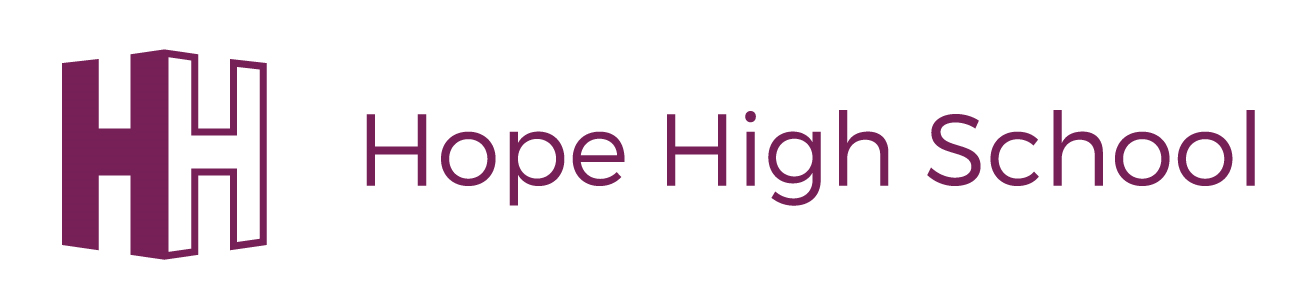 Year 7 Premium Plan 2016-17Number of pupils and Year 7 Premium receivedPlanned use of Y7 Premium 2017-18Number of pupils on rollTotal number of pupils eligible for Y7 catch up fundingAmount of Y7 catch up funding received per pupilTotal amount of Y7 Catch up funding received419£500 x 7£250 x 1£3,750ObjectivesCostStrategiesImpact/ OutcomeTo improve the individuals' literacy skills-5.5 sessions with Specialist Teacher through Inclusion Solutions(£495 per pupil)-Contribution to TA3 staff salary working in Learning Resource CentreIndividual tuition – 1:1 working in the Learning Resource Centre on developing their reading skillsIntensive Small Group Work 2:4Reading with/ to an adult for 15 minutes every day Focus on phonics and fluencyRegular monitoring and feedbackSessions with Specialist Teacher once a weekMonitor progress through school's FlightpathsPupils enjoy spending time in the LRC, TA3s have built good working relations and pupils have responded well to small group/ 1:1Some pupils read with TAs1:1/ 2:4 small group phonics interventions in place. Pupils engaging.Specialist teacher in school each WednesdayFlightpaths being developedTo improve the individuals' numeracy skills-5.5 sessions with Specialist Teacher through Inclusion Solutions(£495 per pupil)-Contribution to TA3 staff salary working in Learning Resource CentreIndividual tuition – 1:1 with the Maths teacherRegular monitoring and feedbackSessions with Specialist Teacher once a weekMonitor progress through school's FlightpathsSome 1:1 tuition in placeSpecialist teacher in school each WednesdayFlightpaths being developedTo reduce the gap between these pupils and their peers-5.5 sessions with Counsellor through Inclusion Solutions(£495 per pupil)Sessions with school counsellor to discuss boosting self-esteem and personal strategiesMonitor progress through Assertive MentoringMonitor progress through school's FlightpathsCounsellor in each TuesdayPupils referredAssertive Mentoring well established 